10	تقديم توصيات إلى مجلس الاتحاد بالبنود التي يلزم إدراجها في جدول أعمال المؤتمر العالمي التالي للاتصالات الراديوية وببنود جداول الأعمال الأولية للمؤتمرات اللاحقة، وفقاً للمادة 7 من اتفاقية الاتحاد والقرار (Rev.WRC-19) 804،مقدمةيحتاج الطلب المتزايد على التطبيقات القائمة على الإنترنت لصناعة الطيران والصناعة البحرية إلى سعة ساتلية إضافية لهاتين الخدمتين. ويمكن تلبية هذا الطلب جزئياً بتوفير سعة إضافية يتم الحصول عليها بالسماح بتشغيل المحطات الأرضية المتحركة (ESIM) التي تتواصل مع محطات فضائية غير مستقرة بالنسبة إلى الأرض في الخدمة الثابتة الساتلية في نطاق التردد
GHz 13,25-12,75. ويمكن لهوائيات الصفيف المرتب الأطوار الموجهة إلكترونياً والمتعددة المدارات أن تسمح لمحطات ESIM بالاتصال بالسواتل المستقرة وغير المستقرة بالنسبة إلى الأرض لتوفير أعلى مستويات الجودة لتجربة الإنترنت أثناء الطيران وتجربة الإنترنت البحرية، من خلال الجمع بين فوائد الكمون المنخفض للأنظمة غير المستقرة بالنسبة إلى الأرض وموثوقية الأنظمة المستقرة بالنسبة إلى الأرض.وقد دُرس نطاق التردد GHz 13,25-12,75 لكي تستعمله المحطات الأرضية المتحركة للطيران (A-ESIM) والمحطات الأرضية المتحركة البحرية (M-ESIM) التي تتواصل مع محطات فضائية غير مستقرة بالنسبة إلى الأرض في الخدمة الثابتة الساتلية في إطار البند 15.1 من جدول أعمال المؤتمر WRC-23، وفقاً للقرار 172 (WRC-19). وقد بيّنت هذه الدراسات أنه يمكن وضع مجموعة من الشروط التقنية والتشغيلية والتنظيمية للسماح بتشغيل محطات A-ESIM وM-ESIM مع محطات فضائية مستقرة بالنسبة إلى الأرض داخل النطاق مع توفير الحماية للخدمات الأخرى التي لديها توزيعات.وبينت الدراسات التي جرت في إطار البند 16.1 من جدول أعمال المؤتمر WRC-23، وفقاً للقرار 173 (WRC-19)، أن المحطات الأرضية المتحركة غير المستقرة والمستقرة بالنسبة إلى الأرض يمكن أن تعمل باستخدام شروط مماثلة لضمان حماية الخدمات القائمة.ومع الزيادة الكبيرة للكوكبات غير المستقرة بالنسبة إلى الأرض، فإن دراسة توسيع استعمال الخدمة الثابتة الساتلية ليشمل توفير تطبيقات للمحطات الأرضية المتحركة غير المستقرة بالنسبة إلى الأرض في نطاق التردد GHz 13,25-12,75 مع حماية الخدمات القائمة سيكون أحد السبل لزيادة كفاءة استعمال الطيف المتاح للسواتل.وتكتسي الخدمات الساتلية لصناعات الطيران والصناعات البحرية طابعاً عالمياً وتستفيد بالتالي بشكل كبير من التنسيق التنظيمي العالمي من خلال لوائح الراديو الصادرة عن الاتحاد.المقترحتأييد وجود بند في جدول أعمال المؤتمر WRC-27 لدراسة استعمال نطاق التردد GHz 13,75-12,75 (أرض-فضاء) من طيف الخدمة الثابتة الساتلية لتشغيل محطات A-ESIM وM-ESIM التي تتواصل مع أنظمة غير مستقرة بالنسبة إلى الأرض مع ضمان حماية الخدمات القائمة.ADD	NIG/PNG/TON/164/1مشروع القرار الجديد [AI WRC-27] (WRC-23)جدول أعمال المؤتمر العالمي للاتصالات الراديوية لعام 2027إن المؤتمر العالمي للاتصالات الراديوية (دبي، 2023)،إذ يضع في اعتباره...وإذ يدرك...يقررأن يوصي المجلس بعقد مؤتمر عالمي للاتصالات الراديوية مدته أربعة أسابيع في عام 2027، على أساس جدول الأعمال التالي:1	النظر في التدابير المناسبة واتخاذها فيما يتعلق بالموضوعات التالية، وذلك على أساس المقترحات المقدمة من الإدارات، مع مراعاة نتائج المؤتمر العالمي للاتصالات الراديوية لعام 2023 وتقرير الاجتماع التحضيري للمؤتمر، والمراعاة الواجبة لاحتياجات الخدمات القائمة والمستقبلية في نطاقات التردد:...X.1	النظر في استخدام المحطات الأرضية المتحركة للطيران والمحطات الأرضية المتحركة البحرية التي تتواصل مع المحطات الفضائية غير المستقرة بالنسبة إلى الأرض في الخدمة الثابتة الساتلية (أرض-فضاء) لنطاق التردد GHz 13,25-12,75 طبقاً للقرار [NGSO ESIM 13 GHz] (WRC-23)،...يدعـو مجلس الاتحاد...يكلف مدير مكتب الاتصالات الراديوية...يكلف الأمين العام...ADD	NIG/PNG/TON/164/2مشروع القرار الجديد [NGSO ESIM 13 GHz] (WRC-23)دراسة إمكانية استخدام المحطات الأرضية المتحركة للطيران والمحطات الأرضية المتحركة البحرية التي تتواصل مع المحطات الفضائية غير المستقرة بالنسبة إلى الأرض في الخدمة الثابتة الساتلية (أرض-فضاء) لنطاق التردد GHz 13,25-12,75إن المؤتمر العالمي للاتصالات الراديوية (دبي، 2023)،إذ يضع في اعتباره أ )	أن نطاق التردد GHz 13,25-12,75 موزع حالياً على أساس أولي للخدمة الثابتة والخدمة المتنقلة والخدمة الثابتة الساتلية (FSS) (أرض-فضاء)، وعلى أساس ثانوي لخدمة الأبحاث الفضائية (SRS) (فضاء سحيق) (فضاء-أرض) على الصعيد العالمي؛ ب)	أن نطاق التردد GHz 13,25-12,75 تستخدمه المحطات الفضائية للسواتل المستقرة بالنسبة إلى الأرض (GSO) في الخدمة الثابتة الساتلية (FSS) وفقاً لأحكام التذييل 30B (الرقم 441.5) وأن هناك العديد من شبكات المحطات الفضائية المستقرة بالنسبة إلى الأرض في الخدمة الثابتة الساتلية تعمل في نطاق التردد هذا؛ج)	أن نطاق التردد GHz 13,25-12,75 تستخدمه الأنظمة غير المستقرة بالنسبة إلى الأرض في الخدمة الثابتة الساتلية طبقاً للرقم 441.5؛د )	أن الحاجة المتزايدة لتوصيلية الطيران والتوصيلية البحرية يمكن تلبيتها جزئياً من خلال السماح للمحطات الأرضية المتحركة للطيران (ESIM-A) والمحطات الأرضية المتحركة البحرية (ESIM-M) بالتواصل مع المحطات الفضائية غير المستقرة بالنسبة إلى الأرض في الخدمة الثابتة الساتلية في نطاق التردد GHz 13,25-12,75 (أرض-فضاء)؛هـ )	أن الإنجازات التكنولوجية، بما في ذلك استخدام تقنيات التتبع، تسمح للمحطات الأرضية المتحركة للطيران والمحطات الأرضية المتحركة البحرية بالعمل في إطار خصائص المحطات الأرضية الثابتة في الخدمة الثابتة الساتلية؛و )	أن استخدام نطاق التردد GHz 13,25-12,75 للربط بين المحطات الأرضية المتحركة للطيران والمحطات الأرضية المتحركة البحرية العاملة مع الخدمة الثابتة الساتلية غير المستقرة بالنسبة إلى الأرض يمكن أن يساهم، كاستخدام إضافي للطيف، في تحسين الاتصالات عريضة النطاق للمسافرين؛ز )	أن المحطات الأرضية المتحركة للطيران والمحطات الأرضية المتحركة البحرية المشار إليهما في هذا القرار يجب ألا يُستخدما في التطبيقات المتعلقة بسلامة الأرواح،وإذ يلاحظ أ )	أن القرار (WRC-19) 169 يتناول استخدام المحطات الأرضية المتحركة التي تتواصل مع المحطات الفضائية المستقرة بالنسبة إلى الأرض في الخدمة الثابتة الساتلية في نطاقي التردد GHz 19,7-17,7 وGHz 29,5-27,5 طبقاً للشروط الواردة في القرار المذكور؛ب)	أن القرار (WRC-19) 173 يهدف إلى توسيع إطار القرار (WRC-19) 169 من خلال دراسة استخدام المحطات الأرضية المتحركة التي تتواصل مع المحطات الفضائية غير المستقرة بالنسبة إلى الأرض في الخدمة الثابتة الساتلية في نطاقات التردد GHz 18,6-17,7 وGHz 19,3-18,8 وGHz 20,2-19,7 (فضاء-أرض) ونطاقي التردد GHz 29,1-27,5 وGHz 30,0-29,5 (أرض-فضاء)؛ج)	أن القرار WRC-19) 172 يدعو إلى إجراء دراسات لاستخدام المحطات الأرضية المتحركة للطيران والمحطات الأرضية المتحركة البحرية التي تتواصل مع المحطات الفضائية المستقرة بالنسبة إلى الأرض في الخدمة الثابتة الساتلية في نطاق التردد GHz 13,25-12,75،وإذ يدرك أ )	أنه، وفقاً للرقم 441.5، لا يمكن للأنظمة غير المستقرة بالنسبة إلى الأرض أن تطلب الحماية من الشبكات المستقرة بالنسبة إلى الأرض التي تعمل وفقاً للوائح الراديو، ويجب أن تعمل بطريقة تزيل بسرعة أي تداخل غير مقبول يمكن أن يحدث أثناء التشغيل؛ب)	أنه، وفقاً للرقم 441.5، فإن استخدام أي نظام غير مستقر بالنسبة إلى الأرض في الخدمة الثابتة الساتلية لنطاق التردد GHz 13,25-12,75 (أرض-فضاء) يخضع لتطبيق أحكام الرقم 12.9 وللتنسيق مع الأنظمة الأخرى غير المستقرة بالنسبة إلى الأرض في الخدمة الثابتة الساتلية؛ج)	أنه، وفقاً للأحكام ذات الصلة من المادتين 9 و11، يجب على شبكات الخدمة الثابتة الساتلية غير المستقرة بالنسبة إلى الأرض التي تعتزم العمل في نطاق التردد GHz 13,25-12,75 (أرض-فضاء) أن تقوم بإجراءات التنسيق والتبليغ فيما بينها؛د )	أن المادة 21 تنص على حدود القدرة المشعة المتناحية المكافئة (e.i.r.p.) المطبقة على الأنظمة غير المستقرة بالنسبة إلى الأرض في الخدمة الثابتة الساتلية لحماية المحطات الأرضية الثابتة والمتنقلة؛هـ )	أن المادة 22 تتضمن حدود كثافة تدفق القدرة المكافئة (epfd) لأنظمة الخدمة الثابتة الساتلية غير المستقرة بالنسبة إلى الأرض في نطاق التردد GHz 13,25-12,75 (أرض-فضاء)، والتي تضمن حماية الشبكات المستقرة بالنسبة إلى الأرض؛و )	أنه يجب حماية الاستخدام الحالي والتطوير المستقبلي للخدمات الحالية العاملة في نطاق التردد دون فرض قيود إضافية بسبب تشغيل المحطات الأرضية المتحركة للطيران والمحطات الأرضية المتحركة البحرية في النطاق،يقرر أن يدعو قطاع الاتصالات الراديوية بالاتحاد1	إلى دراسة الخصائص التقنية والتشغيلية ومتطلبات المستعمل للمحطات الأرضية المتحركة للطيران والمحطات الأرضية المتحركة البحرية التي تتواصل أو تعتزم التواصل مع المحطات الفضائية غير المستقرة بالنسبة إلى الأرض في الخدمة الثابتة الساتلية في نطاق التردد GHz 13,25-12,75 (أرض-فضاء)؛2	إلى دراسة التقاسم والتوافق بين المحطات الأرضية المتحركة للطيران والمحطات الأرضية المتحركة البحرية التي تتواصل مع المحطات غير المستقرة بالنسبة إلى الأرض في الخدمة الثابتة الساتلية والمحطات الحالية والمخططة للخدمات القائمة الموزعة في نطاق التردد GHz 13,25-12,75؛3	إلى وضع معايير لضمان ألا تطلب المحطات الأرضية المتحركة مزيداً من الحماية أو تسبب تداخلاً أكبر مما تسببه المحطات الأرضية النمطية القائمة؛4	إلى وضع الشروط التقنية والأحكام التنظيمية لتشغيل المحطات الأرضية المتحركة للطيران والمحطات الأرضية المتحركة البحرية التي تتواصل مع المحطات الفضائية غير المستقرة بالنسبة إلى الأرض في الخدمة الثابتة الساتلية التي تعمل في نطاق التردد GHz 13,25-12,75 (أرض-فضاء) مع مراعاة نتائج الدراسات المبينة في القرارين 1 و2 من "يدعو قطاع الاتصالات الراديوية بالاتحاد"، مع ضمان حماية الخدمات القائمة،يدعو المؤتمر العالمي للاتصالات الراديوية لعام 2027إلى النظر في نتائج الدراسات المذكورة أعلاه واعتماد الإجراءات اللازمة بناءً عليها،يدعو الإداراتإلى المشاركة بنشاط في هذه الدراسات بإرسال مساهماتها إلى قطاع الاتصالات الراديوية.SUP	NIG/PNG/TON/164/3القرار 812 (WRC-19)جدول الأعمال التمهيدي للمؤتمر العالمي للاتصالات الراديوية لعام 2027*الأسباب:	ينبغي إلغاء هذا القرار لأن المؤتمر العالمي للاتصالات الراديوية لعام 2023 سيضع قراراً جديداً يتضمن جدول أعمال المؤتمر العالمي للاتصالات الراديوية لعام 2027.المرفقمقترحات بشأن بند جدول أعمال المؤتمر WRC-27 ــــــــــــــــــــــــــــــــــــــــــــــــــــــــــــــــــــــــــــــــــــــــــــــــ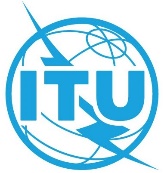 المؤتمر العالمي للاتصالات الراديوية (WRC-23)دبي، 20 نوفمبر – 15 ديسمبر 2023المؤتمر العالمي للاتصالات الراديوية (WRC-23)دبي، 20 نوفمبر – 15 ديسمبر 2023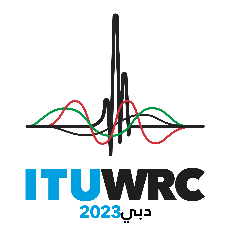 الجلسة العامةالجلسة العامةالمراجعة 1 
للوثيقة 164-Aالمراجعة 1 
للوثيقة 164-A15 نوفمبر 202315 نوفمبر 2023الأصل: بالإنكليزيةالأصل: بالإنكليزيةجمهورية نيجيريا الاتحادية/بابوا غينيا الجديدة/مملكة تونغاجمهورية نيجيريا الاتحادية/بابوا غينيا الجديدة/مملكة تونغاجمهورية نيجيريا الاتحادية/بابوا غينيا الجديدة/مملكة تونغاجمهورية نيجيريا الاتحادية/بابوا غينيا الجديدة/مملكة تونغامقترحات بشأن أعمال المؤتمرمقترحات بشأن أعمال المؤتمرمقترحات بشأن أعمال المؤتمرمقترحات بشأن أعمال المؤتمربند جدول الأعمال 10بند جدول الأعمال 10بند جدول الأعمال 10بند جدول الأعمال 10الموضوع:	استعمال نطاق التردد GHz 13,25-12,75 في المحطات الأرضية المتحركة في الطائرات والسفن التي تتواصل مع محطات فضائية غير مستقرة بالنسبة إلى الأرض في الخدمة الثابتة الساتلية (أرض-فضاء)الموضوع:	استعمال نطاق التردد GHz 13,25-12,75 في المحطات الأرضية المتحركة في الطائرات والسفن التي تتواصل مع محطات فضائية غير مستقرة بالنسبة إلى الأرض في الخدمة الثابتة الساتلية (أرض-فضاء)المصدر:	جمهورية نيجيريا الاتحادية، بابوا غينيا الجديدة، مملكة تونغاالمصدر:	جمهورية نيجيريا الاتحادية، بابوا غينيا الجديدة، مملكة تونغاالمقترح:  استعمال نطاق التردد GHz 13,25-12,75 في المحطات الأرضية المتحركة في الطائرات والسفن التي تتواصل مع محطات فضائية غير مستقرة بالنسبة إلى الأرض في الخدمة الثابتة الساتلية (أرض-فضاء) وفقاً للقرار
(WRC-23) [NGSO ESIM 13 GHz].المقترح:  استعمال نطاق التردد GHz 13,25-12,75 في المحطات الأرضية المتحركة في الطائرات والسفن التي تتواصل مع محطات فضائية غير مستقرة بالنسبة إلى الأرض في الخدمة الثابتة الساتلية (أرض-فضاء) وفقاً للقرار
(WRC-23) [NGSO ESIM 13 GHz].الخلفية/الأسباب الداعية إلى المقترح:يحتاج الطلب المتزايد على التطبيقات القائمة على الإنترنت لصناعة الطيران والصناعة البحرية إلى سعة ساتلية إضافية لهاتين الخدمتين. ويمكن تلبية هذا الطلب جزئياً بتوفير سعة إضافية يتم الحصول عليها بالسماح بتشغيل المحطات الأرضية المتحركة (ESIM) التي تتواصل مع محطات فضائية غير مستقرة بالنسبة إلى الأرض في الخدمة الثابتة الساتلية في نطاق التردد
GHz 13,25-12,75. وقد دُرس نطاق التردد GHz 13,25-12,75 لكي تستعمله المحطات الأرضية المتحركة للطيران (A-ESIM) والمحطات الأرضية المتحركة البحرية (M-ESIM) التي تتواصل مع محطات فضائية غير مستقرة بالنسبة إلى الأرض في الخدمة الثابتة الساتلية في إطار البند 15.1 من جدول أعمال المؤتمر WRC-23، وفقاً للقرار 172 (WRC-19). وقد بيّنت هذه الدراسات أنه يمكن وضع مجموعة من الشروط التقنية والتشغيلية والتنظيمية للسماح بتشغيل محطات A-ESIM وM-ESIM مع محطات فضائية مستقرة بالنسبة إلى الأرض داخل النطاق مع توفير الحماية للخدمات الأخرى التي لديها توزيعات.وبينت الدراسات التي جرت في إطار البند 16.1 من جدول أعمال المؤتمر WRC-23، وفقاً للقرار 173 (WRC-19)، أن المحطات الأرضية المتحركة غير المستقرة والمستقرة بالنسبة إلى الأرض يمكن أن تعمل باستخدام شروط مماثلة لضمان حماية الخدمات القائمة.ومع الزيادة الكبيرة للكوكبات غير المستقرة بالنسبة إلى الأرض، فإن دراسة توسيع استعمال الخدمة الثابتة الساتلية ليشمل توفير تطبيقات للمحطات الأرضية المتحركة غير المستقرة بالنسبة إلى الأرض في نطاق التردد GHz 13,25-12,75 مع حماية الخدمات القائمة سيكون أحد السبل لزيادة كفاءة استعمال الطيف المتاح للسواتل.وتكتسي الخدمات الساتلية لصناعات الطيران والصناعات البحرية طابعاً عالمياً وتستفيد بالتالي بشكل كبير من التنسيق التنظيمي العالمي من خلال لوائح الراديو الصادرة عن الاتحاد.الخلفية/الأسباب الداعية إلى المقترح:يحتاج الطلب المتزايد على التطبيقات القائمة على الإنترنت لصناعة الطيران والصناعة البحرية إلى سعة ساتلية إضافية لهاتين الخدمتين. ويمكن تلبية هذا الطلب جزئياً بتوفير سعة إضافية يتم الحصول عليها بالسماح بتشغيل المحطات الأرضية المتحركة (ESIM) التي تتواصل مع محطات فضائية غير مستقرة بالنسبة إلى الأرض في الخدمة الثابتة الساتلية في نطاق التردد
GHz 13,25-12,75. وقد دُرس نطاق التردد GHz 13,25-12,75 لكي تستعمله المحطات الأرضية المتحركة للطيران (A-ESIM) والمحطات الأرضية المتحركة البحرية (M-ESIM) التي تتواصل مع محطات فضائية غير مستقرة بالنسبة إلى الأرض في الخدمة الثابتة الساتلية في إطار البند 15.1 من جدول أعمال المؤتمر WRC-23، وفقاً للقرار 172 (WRC-19). وقد بيّنت هذه الدراسات أنه يمكن وضع مجموعة من الشروط التقنية والتشغيلية والتنظيمية للسماح بتشغيل محطات A-ESIM وM-ESIM مع محطات فضائية مستقرة بالنسبة إلى الأرض داخل النطاق مع توفير الحماية للخدمات الأخرى التي لديها توزيعات.وبينت الدراسات التي جرت في إطار البند 16.1 من جدول أعمال المؤتمر WRC-23، وفقاً للقرار 173 (WRC-19)، أن المحطات الأرضية المتحركة غير المستقرة والمستقرة بالنسبة إلى الأرض يمكن أن تعمل باستخدام شروط مماثلة لضمان حماية الخدمات القائمة.ومع الزيادة الكبيرة للكوكبات غير المستقرة بالنسبة إلى الأرض، فإن دراسة توسيع استعمال الخدمة الثابتة الساتلية ليشمل توفير تطبيقات للمحطات الأرضية المتحركة غير المستقرة بالنسبة إلى الأرض في نطاق التردد GHz 13,25-12,75 مع حماية الخدمات القائمة سيكون أحد السبل لزيادة كفاءة استعمال الطيف المتاح للسواتل.وتكتسي الخدمات الساتلية لصناعات الطيران والصناعات البحرية طابعاً عالمياً وتستفيد بالتالي بشكل كبير من التنسيق التنظيمي العالمي من خلال لوائح الراديو الصادرة عن الاتحاد.خدمات الاتصالات الراديوية المعنية:الخدمة الثابتة الساتلية، الخدمة الثابتة، الخدمة المتحركة، خدمة الأبحاث الفضائية (الفضاء السحيق)خدمات الاتصالات الراديوية المعنية:الخدمة الثابتة الساتلية، الخدمة الثابتة، الخدمة المتحركة، خدمة الأبحاث الفضائية (الفضاء السحيق)بيان الصعوبات المحتملة:لا يتوقع وجود صعوباتبيان الصعوبات المحتملة:لا يتوقع وجود صعوباتالدراسات السابقة أو الجارية حول الموضوع:يبحث البند 15.1 من جدول أعمال المؤتمر WRC-23 الشروط التقنية والتشغيلية والتنظيمية للسماح بتشغيل المحطات
A-ESIM وM-ESIM في نطاق التردد GHz 13,25-12,75 مع حماية الخدمات القائمة.وقد نشر المؤتمر الأوروبي لإدارات البريد والاتصالات في عام 2019 المقرر ECC/DEC/(19)04 للجنة الاتصالات الإلكترونية الذي يحدد الشروط لتشغيل محطات A-ESIM التي تتواصل مع محطات فضائية مستقرة وغير مستقرة بالنسبة إلى الأرض في الخدمة الثابتة الساتلية في نطاق التردد GHz 13,25-12,75.الدراسات السابقة أو الجارية حول الموضوع:يبحث البند 15.1 من جدول أعمال المؤتمر WRC-23 الشروط التقنية والتشغيلية والتنظيمية للسماح بتشغيل المحطات
A-ESIM وM-ESIM في نطاق التردد GHz 13,25-12,75 مع حماية الخدمات القائمة.وقد نشر المؤتمر الأوروبي لإدارات البريد والاتصالات في عام 2019 المقرر ECC/DEC/(19)04 للجنة الاتصالات الإلكترونية الذي يحدد الشروط لتشغيل محطات A-ESIM التي تتواصل مع محطات فضائية مستقرة وغير مستقرة بالنسبة إلى الأرض في الخدمة الثابتة الساتلية في نطاق التردد GHz 13,25-12,75.الجهة المطلوب منها أن تقوم بالدراسة:فرقة العمل 4A لقطاع الاتصالات الراديويةبالاشتراك مع:لجان الدراسات المعنية في قطاع الاتصالات الراديوية:لجنتا الدراسات 5 و7 لقطاع الاتصالات الراديويةلجان الدراسات المعنية في قطاع الاتصالات الراديوية:لجنتا الدراسات 5 و7 لقطاع الاتصالات الراديويةالآثار المترتبة على المقترح من حيث استعمال موارد الاتحاد، بما فيها الآثار المالية (انظر الرقم 126 في الاتفاقية):الآثار المترتبة على المقترح من حيث استعمال موارد الاتحاد، بما فيها الآثار المالية (انظر الرقم 126 في الاتفاقية):مقترح إقليمي مشترك: نعم/لامقترح من عدة بلدان: نعم/لاعدد البلدان:ملاحظاتملاحظات